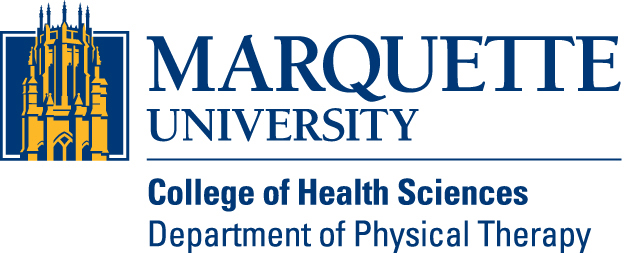 Introduction to Clinical Research MethodsBy Philip Malloy PT, PhDOnline Marquette University Desire 2 Learn (D2L) approx. 2 hrs. to complete watching videoRegistration Fee: Regular rate: $50Discount fee of $40 for APTA members andcurrent residents/fellows of an ABPTS accredited program. Group discount for 4 or more  residents/fellows if all registrations submitted as a group. ($30 each)All proceeds are a donation to the PT Faculty Student Scholarship Fund To register – Please send participants Name and Email to diane.slaughter@marquette.edu Diane will send you a Link to make a payment by credit card or an address if you would like to mail a check. Include: Name______________________________________Cell Phone____________________________	Email____________________________	Amount to be billed: ____________APTA member #/ABPTS program _____________________________  				.                                                   Course link will remain active for 6 months, please plan accordingly.Cancellation/Refund Policy: No refunds for this online course, but course is transferrable to another person with written notification within the subscription period, but only one CEU certificate/registration. 